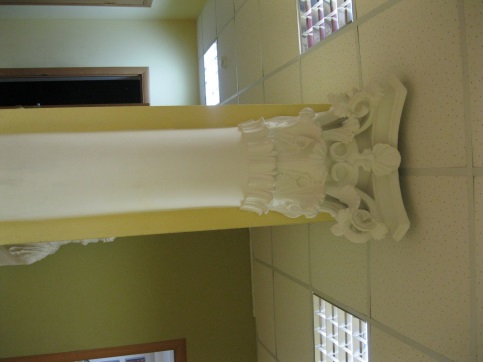 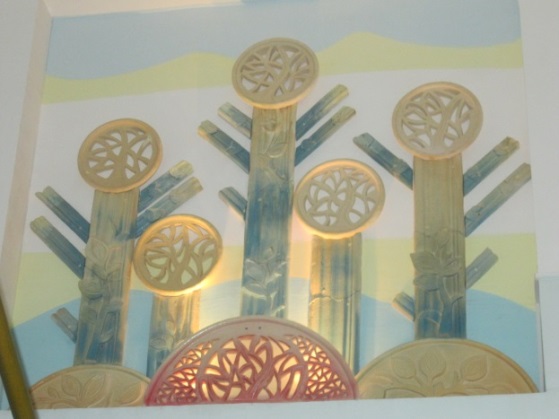 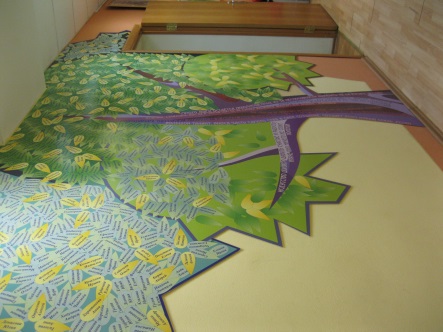 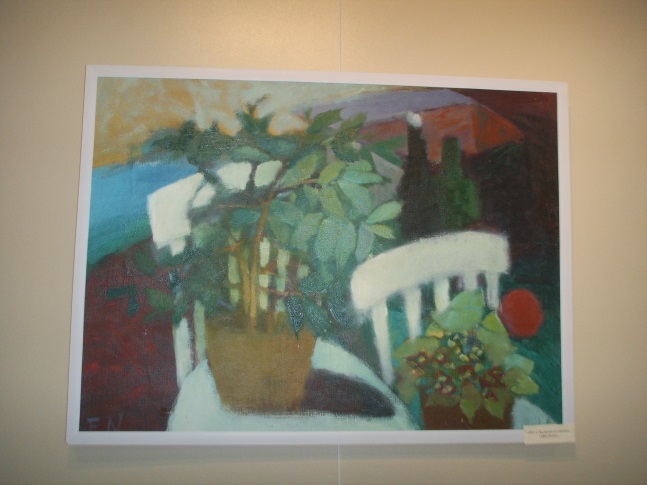 По итогам  КПК НМЦ Министерства культуры Московской области  на базе МБОУДОД ДХШ г. Дмитрова в 2013-2014 уч. году    На базе  муниципального  бюджетного   учреждения  дополнительного образования детей  детская  художественная  школа города Дмитрова  проводилась учеба в рамках курсов повышения квалификации совместно с  НМЦ Министерства культуры Московской области.        Слушателями курсов стали преподаватели художественных школ и художественных отделений школ искусств Дмитровской зоны методического руководства, а также преподаватели  художественных школ городов  Подольска и Пущино.                               За мольбертами – учителя и нам опять необыкновенно повезло с преподавателем.  В этот раз – это Андрей  Владимирович  Ремнев известный художник, преподаватель и очень интелегентный человек.             А.В. Ремнев окончил Московское государственное академическое художественное училище памяти 1905 года   и Московский государственный академический художественный институт имени В. И. Сурикова.  Затем стажировался в Германии, работал во Франции, Швейцарии, на Кипре.  За годы обучения Ремнев стал признанным специалистом в своей профессии.         В настоящее время успешно сочетает творческую работу с  преподавательской деятельностью в МГАХИ им. Сурикова В.И.       Профессия  «преподаватель изобразительного искусства»  предполагает две обязательных составляющих: педагогику  и творчество, которые необходимо подпитывать знаниями. И на этот раз в учебе присутствовало разумное сочетание  науки художественной и методической,  эти уроки бесценны:  лекции, практические занятия, обмен опытом преподавателей, методические чтения, посещение мастерской художника - сплошной поток культуры и благоговения перед искусством - такая редкая сегодня тональность.         Мы затронули много насущных вопросов о роли искусства сегодня , в специфике преподавания рисунка, живописи, композиции в переходный период художественных школ  на обучение по предпрофессиональным программам.         На примерах классической живописи, работ студентов  Суриковского  института и самого автора  постигали  сложнейшую науку - композицию в контексте рекомендуемых программ для художественных школ.        Как сделать натюрморт эмоциональным для восприятия учащихся на уроках живописи и рисунка, как  формировать задания для самостоятельной работы учащихся   в предпрофессиональных группах.         А для расширения кругозора преподавателей на практических занятиях познакомились с темперной живописью. Каждый слушатель выполнил произвольную интерпретацию копии небольшого портрета классической школы, поэтапная  работа и стадии обсуждались и анализировались.  Также познакомились с различными видами графических приёмов в период посещения творческой мастерской художника и поразились многообразию и возможностям некоторых из них.     Художественные школы и училища предполагают активное взаимодействие;  в программу нашей учебы вошло посещение  ГБОУСПО училища декоративно-прикладного искусства и народных промыслов (техникум)  в городе Талдом Московской области.Директор училища  Куликова Т.В. уделила внимание вопросам законодательного  сопровождения  образовательной деятельности в РФ. Психолого - педагогическим  аспектам  в период перехода к обучению по предпрофессинальным программам.      Наглядность лучше всяких слов, и многие, впервые оказавшись  в Талдомском училище ДПИ и НП,  покинули его с намерением информировать и ориентировать учащихся своих школ  на поступление в это училище.     Общая же атмосфера, уже традиционных для нас занятий, как нельзя лучше располагает к общению друг с другом, обмену опытом. В заключительной части нашей учебы состоялось посещение двух персональных выставок членов союза художников  Федюшкиной Н.Г. и Талеевой А.С., последняя  является  преподавателем Талдомского художественного училища  и одновременно слушателем наших курсов повышения квалификации. 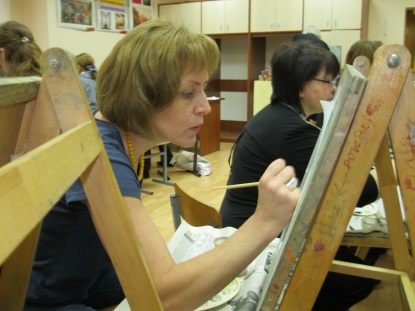 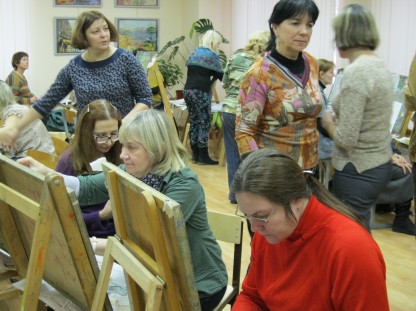 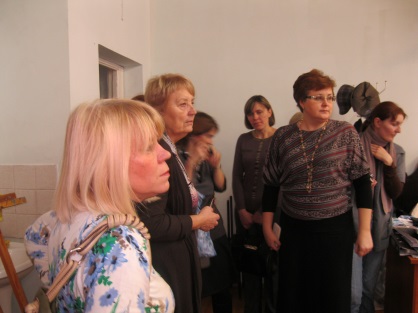 Руководитель Дмитровской зоны методического руководствадиректор МБОУДОД ДХШ г. Дмитрова Зеленкова В.В.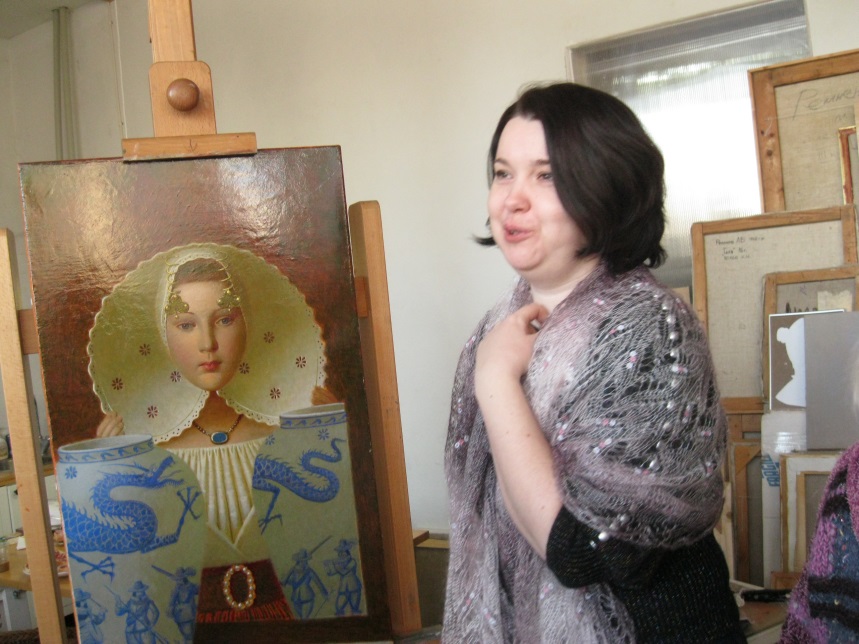 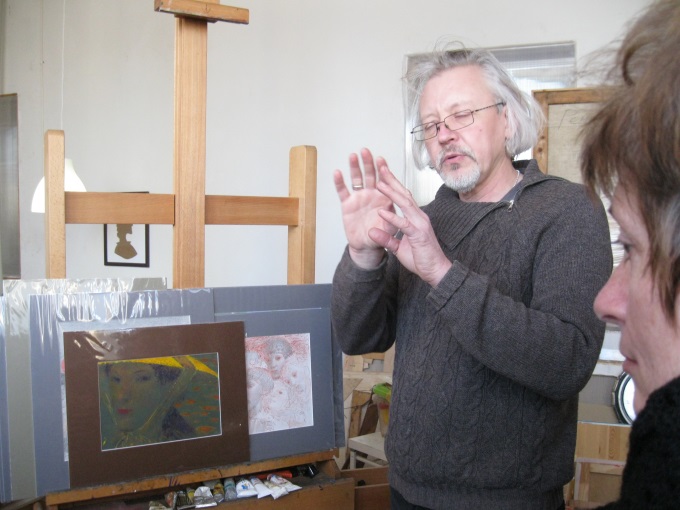 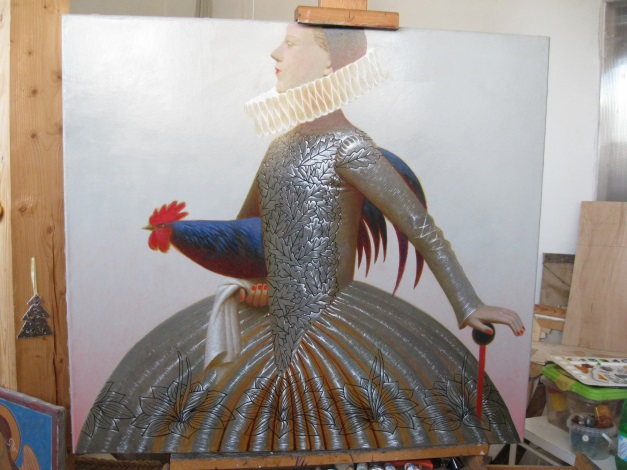 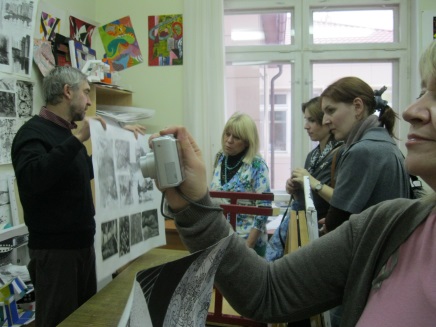 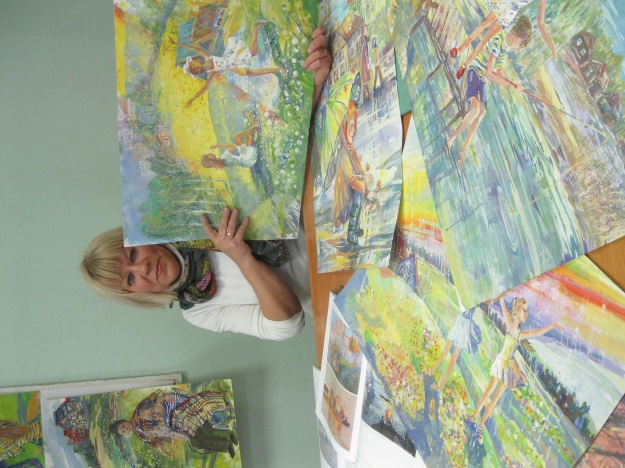 